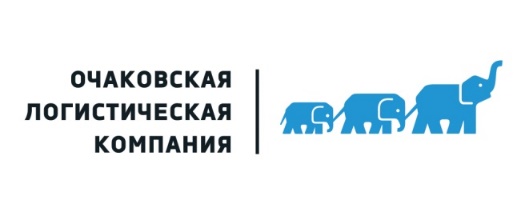 ДОГОВОР ТРАНСПОРТНОЙ ЭКСПЕДИЦИИ № г. Москва	     « _____»  _________20__ г.Общество с ограниченной ответственностью «Очаковская Логистическая Компания», юридическое лицо, зарегистрированное в соответствии с законодательством Российской Федерации, именуемое в дальнейшем «Экспедитор» в лице Директора по продажам Гончаровой Елены Алексеевны,  действующего на основании Доверенности №160-2021 от 14.12.2021г., с одной стороны, и                               «                », юридическое лицо, зарегистрированное в соответствии с законодательством Российской Федерации, именуемое в дальнейшем «Клиент», в лице  Генерального директора                         , действующего на основании Устава, с другой стороны, далее каждый в отдельности или вместе именуемые соответственно «Сторона» или «Стороны», заключили настоящий Договор транспортной экспедиции (далее - Договор) о нижеследующем:ПРЕДМЕТ ДОГОВОРА.Экспедитор по поручению Клиента обязуется оказать услуги, связанные с перевозкой грузов по территории Российской Федерации, а Клиент обязуется оплатить оказанные услуги в порядке и на условиях настоящего Договора.Экспедитор в течение срока действия Договора обязуется осуществлять транспортно-экспедиционные услуги, указанные в «Перечне услуг, оказываемых ООО «О.Л.К.» размещенном на сайте WWW.OLK.SU. Полный перечень оказываемых услуг определяется Поручением экспедитору (далее – Поручение), образец Поручения размещен на сайте Экспедитора WWW.OLK.SU. Принятые к исполнению Поручения, направленные по электронной почте или через Личный кабинет LK.OLK.SU имеют юридическую силу.Условия, определенные Сторонами и оговоренные в конкретном Поручении, имеют преимущественное действие по отношению к условиям Договора. Условия, не оговоренные в Поручении, определяются в соответствии с Договором.Неотъемлемой частью Договора является «Регламент оказания транспортно-экспедиционных услуг ООО «Очаковская Логистическая Компания» (далее – Регламент), утвержденный приказом Генерального директора Экспедитора и размещенный Экспедитором на сайте WWW.OLK.SU. Регламент носит характер присоединения в соответствии со ст. 428 Гражданского кодекса РФ.Экспедитор вправе изменять и дополнять в одностороннем порядке содержание отдельных пунктов или всего содержания Регламента. Об указанных изменениях Экспедитор уведомляет Клиента посредством электронной связи за 15 (пятнадцать) календарных дней до их вступления в силу и путем размещения новых условий Регламента на сайте Экспедитора WWW.OLK.SU не менее чем за 10 (десять) календарных дней до вступления изменений в силу. Клиент, подписывая Договор, соглашается с тем, что условия Регламента не являются обременительными для Клиента и не лишают его прав, обычно предоставляемых при оказании такого вида услуг, а также не ограничивают ответственность Экспедитора. Передача Экспедитору грузов Клиента означает его полное согласие с действующими на момент передачи условиями Регламента. Все отношения между Экспедитором и Клиентом должны отвечать требованиям нормативных правовых актов РФ в области транспортно-экспедиционной деятельности, а также условиям Договора.Стороны договорились, что права Стороны, осуществляющей встречное исполнение обязательства, поставлены в зависимость от действий другой Стороны по исполнению своего обязательства. В целях добросовестности при исполнении Сторонами своих обязательств, Сторона принявшая решение приостановить исполнение по договору своего обязательства или отказаться от его исполнения, обязана письменно известить об этом другую Сторону. При этом Стороны договорились, что при необоснованном использовании Стороной ее права приостановить встречное исполнение, предусмотренное ст.328 Гражданского кодекса РФ, она обязана возместить другой стороне причиненные этим убытки.Стороны договорились, что прекращение встречного одностороннего обязательства зачетом в одностороннем порядке не допускается.В соответствии с законодательством РФ Клиентом может выступать как Грузоотправитель и Грузополучатель, так и третье лицо в связи с чем соответствующие пункты Договора, регламентирующие права и обязанности Клиента, применяются к нему в той части, в которой те или иные права и обязанности предусмотрены законом и Договором для Грузоотправителя, Грузополучателя и третьего лица соответственно.ПОРЯДОК ОКАЗАНИЯ УСЛУГ.Основанием для оказания услуг является Поручение экспедитору.Поручение считается принятым к исполнению Экспедитором с момента подтверждения Экспедитором принятия Поручения путем направления Клиенту письма, направленного посредством электронной связи, или после фактического принятия груза Экспедитором с передачей Клиенту заполненной и подписанной Экспедиторской расписки.Порядок и правила приема, транспортировки и выдачи грузов определены в Регламенте. Прием груза Экспедитором подтверждается Экспедиторской распиской, заполненной Экспедитором (образец размещен на сайте WWW.OLK.SU) и подписанной Экспедитором в двух экземплярах. Один экземпляр предназначен для Экспедитора, второй – для Клиента. Выдача грузов Грузополучателю означает полное исполнение обязанностей Экспедитора по Договору. При заказе транспорта для осуществления доставки грузов в городе нахождения филиала Экспедитора, от Грузоотправителя до склада Экспедитора, Клиент обязан передать надлежаще оформленное предварительное Поручение Экспедитору не позднее 12:00 часов рабочего дня, предшествующего дате доставки груза (по местному времени) посредством письма на электронную почту Экспедитора или через Личный кабинет LK.OLK.SU.  Экспедитор вправе отказаться от перевозки грузов, если Клиент не предоставил Экспедитору информацию необходимую для исполнения своих обязанностей, либо предоставил ее несвоевременно. В интересах Клиента Экспедитор вправе самостоятельно выбирать или изменять вид транспорта, маршрут перевозки, последовательность перевозки различными видами транспорта, дополнительно упаковывать груз. В случае отсутствия упаковки или ее несоответствия характеру и/или количеству груза, осуществление упаковки Экспедитором не освобождает Клиента от ответственности перед Экспедитором и третьими лицами за последствия передачи грузов в ненадлежащей упаковке.ПРАВА И ОБЯЗАННОСТИ СТОРОН.Экспедитор имеет право:Удерживать находящийся в его распоряжении груз, до уплаты вознаграждения и возмещения, понесенных им в интересах Клиента расходов. В этом случае Клиент также оплачивает расходы, связанные с удержанием груза. Удержание груза возможно не только в отношении груза, услуги по доставке которого не оплачены, но и иного груза, находящегося у Экспедитора на момент существования задолженности Клиента перед Экспедитором.  Заключать от своего имени договор(ы) перевозки груза, договоры оказания транспортных услуг и договоры хранения для исполнения настоящего Договора, при этом ответственность за качество оказания услуг в рамках договора несет Экспедитор.Изменять и дополнять перечень услуг, оказываемых Клиенту, и тарифов на них, путем изменения соответствующих приложений к настоящему Договору, уведомив Клиента посредством электронной связи о предстоящих изменениях за 15 (пятнадцать) календарных дней до их вступления в силу. По истечении вышеуказанного срока при отсутствии возражений, изменения и дополнения считаются принятым Клиентом. Клиент имеет право:Давать указания Экспедитору в соответствии с условиями настоящего Договора.Экспедитор обязан:Принять груз по количеству грузовых мест, без досмотра, проверки его внутреннего количества и состояния (без внутритарного пересчета, проверки комплектности, работоспособности, качества – наличия явных и скрытых дефектов, чувствительности к температурному воздействию), если иное не предусмотрено соглашением Сторон, оформленным в письменном виде и подписанным уполномоченными представителями Сторон.На основании Поручения оказывать услуги, связанные с организацией перевозки груза из пункта отправления в пункт назначения. Стороны договорились, что данные, указанные в Поручении, являются достаточным основанием для оказания Экспедитором соответствующей услуги. В случаях и на условиях, указанных в Регламенте, осуществить страхование грузов.Предоставить информацию о стоимости услуг (тарифов, ставок, сборов). Экспедитор обязан выдать Клиенту либо лицу, указанному Клиентом в качестве Грузополучателя, груз в пункте назначения. Для получения груза Клиенту необходимо предоставить документы на право получения груза, указанные в Регламенте.Уведомить Клиента о допущенных отступлениях от условий перевозки и о фактических обстоятельствах перевозки любым удобным Экспедитору способом: по электронной почте, телефонной связи или посредством СМС – уведомления.Клиент обязан:Убедиться в получении Экспедитором надлежаще оформленного Поручения. Своевременно предоставить Экспедитору документы, необходимые для организации перевозки грузов, осуществления различных видов государственного контроля, а также свидетельствующие об особых свойствах груза. Предоставить Экспедитору информацию о свойствах грузов, условиях его перевозки и иную информацию, необходимую для исполнения Экспедитором обязанностей, предусмотренных Договором.Подготовить всю необходимую сопроводительную документацию в достаточном количестве и обеспечить надлежащее оформление всех сопроводительных документов на груз Грузополучателем. Не предоставлять не принимаемые к перевозке грузы. К перевозке не принимаются грузы, перевозка которых запрещена в соответствии с действующим законодательством РФ, а также грузы, для перевозки которых в соответствии с действующим законодательством РФ требуется специальное разрешение. Обеспечить разгрузку силами Грузополучателя (за исключением случаев, если оказание данных услуг в соответствии с Поручением возложено на Экспедитора и параметры разгружаемого груза соответствуют Регламенту).В случае если Клиент не является Грузоотправителем, возложить исполнение обязательств, указанных в п. п. 3.4.2. - 3.4.5. на Грузоотправителя. При получении груза Клиент, обнаружив несоответствия по количеству тарных мест груза, качеству, комплектности, маркировки и т.п. при ненарушенной упаковки груза, а также при получении груза с нарушением целостности упаковки или с повреждениями, обязан составить акт о расхождении, в котором фиксируются соответствующие недостатки. Акт о расхождении составляется в 2х экземплярах и заверяется подписью Сторон. В случае если Клиент не является Грузополучателем, возложить исполнение обязательств, указанных в п.3.4.8. на Грузополучателя, с последующим уведомлением Клиента. Производить взаиморасчеты с Экспедитором в порядке, определенном в Регламенте.При необходимости выдать Экспедитору доверенность на осуществление действий от имени Клиента.СТОИМОСТЬ УСЛУГ И ПОРЯДОК РАСЧЕТОВ.Услуги Экспедитора оплачиваются Клиентом в порядке, определенном в Регламенте.Размер оплаты за транспортно-экспедиционные услуги устанавливаются Экспедитором согласно Тарифам, указанным на сайте WWW.OLK.SU, если иные условия не прописаны в Приложениях, которые являются неотъемлемой частью Договора.Расходы Экспедитора, связанные с осуществлением транспортно-экспедиционных услуг полностью включены в тарифы Экспедитора.Перечень услуг, включенных в тарифы Экспедитора, указан в Регламенте.Стороны определили, что независимо от назначения платежа, указанного в платежном документе, в случае наличия у Клиента просроченной задолженности за фактически оказанные Экспедитором услуги, срок возникновения которой превышает 30 (тридцать) дней, платежи засчитываются в счет оплаты задолженности Клиента, имеющей наиболее ранний срок возникновения. Указанное положение также действует в отношении оплат, осуществленных Клиентом путем внесения наличных средств в кассу Экспедитора.Если после отправки Клиенту акта сверки с использованием электронной почты Клиент в течение 10 (десяти) рабочих дней не передал по электронной почте акт сверки с расхождениями, то акт сверки считается подписанным со стороны Клиента. ОТВЕТСТВЕННОСТЬ СТОРОН.Экспедитор несет ответственность перед Клиентом за неисполнение или ненадлежащее исполнение обязательств по Договору по основаниям и в размере, которые определяются с правилами главы 25 Гражданского кодекса РФ и ФЗ «О транспортно-экспедиционной деятельности». Клиент несет полную материальную ответственность за правильность, достоверность и полноту сведений, указанных в Поручении и необходимых Экспедитору для исполнения обязательств по Договору. В случае отсутствия, недостаточности или недостоверности данной информации Клиент оплачивает услуги по возврату, хранению, переадресации, производству погрузо-разгрузочных работ и т.д.Экспедитор не несет ответственности в следующих случаях:- за отсутствие, недостачу или порчу (в том числе намокание, протечку) груза, обнаруженного внутри грузового места (паллеты, коробки или иной тарной единицы), упаковка которой не нарушена;-  за ущерб, нанесенный грузу, в случае отказа Клиента от осуществления дополнительной упаковки груза, необходимой для перевозки; -  за нанесение ущерба грузу, сданному к перевозке с повреждением тары (упаковки), с отсутствием тары (упаковки), в ненадлежащей таре (упаковке) или ее несоответствием характеру и свойствам груза. Риск ненадлежащей упаковки груза лежит на Грузоотправителе (Клиенте);- если неисполнение обязанностей Экспедитора вызвано ненадлежащим исполнением своих обязанностей Клиентом (или Грузоотправителем/Грузополучателем);- за нарушение исполнения обязательств по Договору, в случае предоставления Клиентом неправильных данных о Грузополучателе;- за возникшую порчу груза, вследствие его удержания Экспедитором согласно п.3.1.1. Договора; - за отсутствие ответа Клиента на уведомление Экспедитора согласно п.3.3.6. Договора;- в случае если во время выдачи груза и в присутствии Экспедитора Клиент (Грузополучатель) не зафиксировал и не оформил соответствующим образом факт утраты или повреждения (порчи) груза согласно п.3.4.8. -3.4.9. Договора;- в случае обстоятельств непреодолимой силы, документально подтвержденных соответствующими органами.Экспедитор несет ответственность перед Клиентом в виде возмещения реального ущерба за утрату, недостачу или повреждение (порчу) груза после принятия его Экспедитором и до выдачи груза Грузополучателю, указанному в Поручении, если не докажет, что утрата, недостача или повреждение (порча) груза произошли вследствие обстоятельств, которые Экспедитор не мог предотвратить и устранение которых от него не зависело, в следующих размерах:- за утрату или недостачу груза, принятого Экспедитором для перевозки с объявлением стоимости, в размере объявленной стоимости или части объявленной стоимости, пропорциональной недостающей части груза;- за утрату или недостачу груза, принятого Экспедитором для перевозки без объявления стоимости, в размере действительной (документально подтвержденной) стоимости груза или недостающей части груза;- за повреждение (порчу) груза, принятого Экспедитором для перевозки с объявлением стоимости, в размере суммы, на которую понизилась объявленная стоимость, а при невозможности восстановления поврежденного груза в размере объявленной стоимости;- за повреждение (порчу) груза, принятого Экспедитором для перевозки без объявления стоимости, в размере суммы, на которую понизилась действительная (документально подтвержденная) стоимость, а при невозможности восстановления поврежденного груза в размере действительной (документально подтвержденной) стоимости груза.Объявленная стоимость груза не может быть выше действительной (документально подтвержденной) стоимости. В случае если объявленная Клиентом стоимость груза выше действительной стоимости груза, Экспедитор несет ответственность за недостачу (утрату) либо повреждение (порчу) груза исходя из действительной (документально подтвержденной) стоимости груза. Стороны согласовали, что сумма взыскиваемых убытков может быть уменьшена по требованию Экспедитора на сумму налога на добавленную стоимость (НДС), в случае, если Клиент не докажет возможность применения вычета НДС по данной перевозке. Стороны договорились, что указанное условие не означает уменьшение имущественной ответственности Экспедитора перед Клиентом.Груз считается утраченным, если он не был выдан по истечении тридцати дней со дня истечения срока доставки, определенного Поручением Экспедитору, или, если такой срок Поручением Экспедитору не определен, в течение разумного срока, необходимого для доставки груза и исчисляемого со дня принятия Экспедитором груза для перевозки. Груз, который был доставлен, но не был выдан Грузополучателю, указанному в Поручении Экспедитору, или уполномоченному им лицу по причине несвоевременной оплаты Клиентом услуг и расходов Экспедитора, утраченным не считается.Документы о причинах утраты или повреждения груза (акт о расхождении), составленные Экспедитором в одностороннем порядке, подлежат в случае спора оценке судом наряду с другими документами, удостоверяющими обстоятельства, которые могут служить основанием для определения ответственности сторон договора.В случае отказа Клиента или Грузополучателя принять у Экспедитора доставленный груз, Экспедитор вправе после извещения Клиента возвратить груз Грузоотправителю с отнесением всех расходов и рисков по этой операции на Клиента (расходов на хранение, транспортировку и т.д.).В случае страхования груза Экспедитором в порядке, предусмотренном п.3.3.3. Договора и при возмещении Экспедитором в добровольном порядке ущерба Клиенту на основании полученной от него претензии, право получения страхового возмещения за утрату/повреждение груза переходит к Экспедитору.В случае нарушения сроков оплаты услуг и расходов Экспедитора, Клиент обязан по письменному требованию Экспедитора выплатить пеню в размере 0,5% от суммы просроченного платежа за каждый день просрочки. Клиент несет ответственность перед Экспедитором и третьими лицами за убытки, причиненные ненадлежащим исполнением Клиентом обязанностей, предусмотренных п.п.3.4.2. – 3.4.5. настоящего Договора.Клиент несет ответственность в случае действий или бездействий, приведших к простою транспортных средств по вине Клиента (Грузоотправителя/Грузополучателя) и обязан оплатить стоимость работы автомобиля свыше нормативного времени, согласно тарифам, указанным на сайте WWW.OLK.SU, если иное не предусмотрено соглашением Сторон, оформленным в письменном виде и подписанным уполномоченными представителями Сторон. При нарушении Экспедитором срока доставки груза, установленного графиком доставки груза, Экспедитор по требованию Клиента компенсирует понесенные Клиентом и подтвержденные документально убытки, в том числе убытки, принятые и оплаченные Клиентом третьим лицам, в пределах 9 % (девяти) от стоимости провозной платы в соответствующий пункт назначения за каждые сутки просрочки, но не более стоимости провозной платы. ПОРЯДОК РАЗРЕШЕНИЯ СПОРОВ.В рамках Договора термины «требование» и «претензия» равнозначны. Направленное требование контрагенту подтверждает соблюдение претензионного порядка.Соблюдение претензионного порядка, предусмотренного Договором до предъявления друг к другу иска, вытекающего из Договора транспортной экспедиции, обязательно.Все претензии по выполнению условий настоящего Договора направляются Сторонами в письменной форме заказным письмом или вручаются под роспись. Основанием для применения ответственности и предъявления претензий Экспедитору является акт о расхождении. Не составление акта о расхождении в момент получения груза Грузополучателем лишает Клиента права на предъявление претензий в связи с утратой, недостачей или повреждением (порчей) груза и считается, если не доказано иное, что Грузополучатель получил груз неповрежденным.Сторона, получившая претензию, обязана рассмотреть ее и предоставить ответ в письменной форме по существу претензии (подтвердить согласие на полное или частичное ее удовлетворение или сообщить о полном или частичном отказе в ее удовлетворении, указать мотивы принятого решения) не позднее 30 (Тридцати) календарных дней с даты отправки претензии.К претензии Клиент обязан приложить надлежаще заверенные копии документов, подтверждающих право и основания для предъявления претензии (ТТН, акт о расхождении, претензия грузоотправителя/грузополучателя, Поручение экспедитору, Экспедиторская расписка, документы, подтверждающие стоимость груза).В случае невозможности разрешения споров путем переговоров они подлежат разрешению в установленном порядке в Арбитражном суде города Москвы.Споры и разногласия сторон по поводу содержания и действия документов, опубликованных Экспедитором на сайте WWW.OLK.SU, подлежат разрешению самими сторонами или Арбитражным судом г. Москвы на основании оригиналов названных документов в бумажном виде, хранящихся у Экспедитора. ОБСТОЯТЕЛЬСТВА НЕПРЕОДОЛИМОЙ СИЛЫ.Стороны освобождаются от ответственности за полное или частичное неисполнение обязательств по настоящему Договору, если таковое неисполнение явилось следствием наступления обстоятельств, считающихся форс-мажором. Обстоятельство считается форс-мажором, если оно одновременно является чрезвычайным и его объективно невозможно было предотвратить. То есть, это исключительное событие, наступление которого никак не зависело от чьей-либо воли, и ни стороны договора, ни другие лица не могли предотвратить наступление такого события. Стороны также освобождаются от ответственности, если полное или частичное неисполнение обязательств произошло вследствие юридической невозможности исполнения обязательств (вступления в силу законодательного акта государственного или муниципального органов, принятого после заключения настоящего Договора).Сторона, для которой наступили вышеназванные обстоятельства, обязана немедленно в письменной форме уведомить другую Сторону о наступлении обстоятельств непреодолимой силы и предполагаемом сроке их действия. Наступление обстоятельств непреодолимой силы должно быть подтверждено компетентными органами.КОНФИДЕНЦИАЛЬНОСТЬ.Стороны обязуются соблюдать конфиденциальность в отношении информации, полученной ими друг от друга или ставшей известной им в ходе выполнения работ по настоящему договору, не открывать и не разглашать в общем или в частности информацию какой-либо третьей стороне без предварительного письменного согласия другой Стороны настоящего Договора.Вся предоставляемая Сторонами друг другу техническая, финансовая и иная информация, связанная с заключением и исполнением настоящего Договора, считается конфиденциальной.Нарушением обязательств по обеспечению конфиденциальности признается не только разглашение и прямая передача конфиденциальных сведений одной из Сторон другим заинтересованным лицами без согласия другой Стороны, но и непринятие мер к их охране, исключающих свободный доступ к сведениям, и возможность их разглашения.Обязанность доказательства нарушения положений настоящей статьи возлагается на Сторону, заявляющую о таком нарушении.Требования настоящего раздела настоящего Договора не распространяются на случаи раскрытия конфиденциальной информации по запросу уполномоченных организаций в случаях, предусмотренных законом.СРОК ДЕЙСТВИЯ ДОГОВОРА И ОСОБЫЕ УСЛОВИЯ.Настоящий Договор вступает в силу в момент его подписания и действует до «31» декабря 20__ года, а в части расчетов до полного исполнения всех ранее принятых обязательств в рамках Договора.В случае если ни одна из Сторон не заявит за 15 (Пятнадцать) календарных дней до истечения срока действия Договора намерений о его расторжении, Договор считается пролонгированным на каждый последующий календарный год на тех же условиях.Договор может быть изменен или дополнен при согласии обеих Сторон в виде дополнительного соглашения путем его подписания обеими Сторонами. Внесение в текст Договора исправлений и изменений юридической силы не имеют.Расторжение Договора возможно по инициативе одной из Сторон при условии предварительного письменного уведомления об этом другой стороны за 15 (пятнадцать) календарных дней и исполнения всех ранее принятых обязательств в рамках Договора. Экспедитор вправе раз в год изменять цены в тарифах, предварительно согласовав новые цены с Клиентом. А также, при повышении рыночной стоимости расходных материалов и иных условий, напрямую влияющих на стоимость организации перевозки грузов (более 10% в совокупности), Экспедитор имеет право внепланово изменить цены в тарифах, предварительно уведомив Клиента за 14 (четырнадцать) календарных дней. Лица, подписывающие настоящий Договор, гарантируют наличие у себя всех полномочий и отсутствие каких-либо ограничений полномочий на подписание данного договора, предусмотренных законодательством и учредительными документами.Лица, подписывающие настоящий Договор, гарантируют соблюдение организацией налогового законодательства: сдачу отчетности и соблюдение сроков ее сдачи, уплату налогов и соблюдение сроков ее уплаты, не привлечения организации к налоговой ответственности.Стороны договорились охранять коммерческие интересы друг друга, соблюдая строгую нейтральность в отношениях с Клиентами противоположной стороны и не разглашая получаемую коммерческую информацию.Все страницы договора подлежат подписи уполномоченными сотрудниками сторон договора.  Любая страница в Договоре, не имеющая соответствующей подписи влечет недействительность изложенных на ней условий.Все уведомления и сообщения в рамках Договора должны направляться Сторонами друг другу в письменной форме. Сообщения будут считаться исполненными надлежащим образом, если они направлены: заказным письмом с уведомлением о вручении; по электронной почте;доставлены лично по юридическим (почтовым) адресам Сторон с получением под расписку соответствующими должностными лицами, в том числе курьерской службой.Настоящий Договор может быть подписан уполномоченными представителями Сторон собственноручно либо с использованием усиленной квалифицированной электронной подписи. Подписанный с использованием усиленной квалифицированной электронной подписи настоящий Договор признается электронным документом, равнозначным документу на бумажном носителе, подписанному собственноручной подписью уполномоченного представителя Стороны по договору.Стороны согласны, что соглашения об изменении или дополнении условий Договора, первичные учетные бухгалтерские документы, акты и иные документы, могут быть заключены и составлены путем обмена соответствующими документами посредством электронной или иной связи, позволяющей достоверно установить, что документ исходит от Стороны по Договору. При этом Стороны признают, что указанные документы, направленные посредством электронной почты, являются врученными надлежащим способом каждой из Сторон и могут использоваться в качестве доказательства при рассмотрении споров в суде. Порядок такого электронного документооборота указан в п. п. 9.10. - 9.14. Договора.Стороны признают, что установленный порядок электронного документооборота не отменяет обязательств по предоставлению подлинных аналогов данных документов, указанных в п.9.11. Договора. Все сообщения, направляемые с адресов электронной почты, указанных в Договоре, считаются подписанными простой электронной подписью – адресом электронной почты. Стороны несут все риски, связанные с функционированием своей электронной почты, ее содержанием, любыми повреждениями, поломками, сбоями в работе, несанкционированными утечками, которые привели или могут привести к повреждению или утрате поступающих писем. В случае изменения адреса электронной почты каждая из Сторон обязуется письменно уведомить об этом друг друга не менее чем за 2 (два) рабочих дня до момента такого изменения, с указанием нового адреса электронной почты, а также даты, начиная с которой он будет применяться.Информация и уведомления, направляемые Сторонами друг другу в рамках Договора, будут передаваться по адресам электронной почты, указанным в разделе №10 настоящего Договора.Права и обязанности одной из Сторон по данному договору не могут быть уступлены другому юридическому лицу или физическому лицу без письменного на то разрешения другой Стороны.С момента подписания Договора все предыдущие договоренности, переписка и переговоры между Сторонами относительно предмета и содержания Договора утрачивают силу.Стороны обязаны заблаговременно уведомлять друг друга о любых изменениях реквизитов.Настоящий Договор составлен в двух экземплярах на русском языке, по одному для каждой Стороны. Оба экземпляра имеют одинаковую юридическую силу.10. ЭЛЕКТРОННЫЙ ДОКУМЕНТООБОРОТ.10.1. Стороны договорились, что при исполнении обязательств по настоящему Договору обмениваются электронными документами с применением системы электронного документооборота (ЭДО):Клиент:____________/наименование/ через оператора ________/наименование ООО/_______________/идентификационный номер/.Экспедитор: - ТАКСКОМ через оператора ООО «ТАКСКОМ», № - 2AL-F980580C-B56A-4475-BFC0-FDD084A8AC14-00001.-СКБ КОНТУР через оператора АО “ПФ «СКБ КОНТУР”, №2BM-7729628325-772901001-201410030957504957209.10.2. Каждая Сторона обязуется в течение пятнадцати рабочих дней с момента заключения договора заключить свой договор с оператором и получить идентификатор участника обмена, реквизиты доступа и другие данные, необходимые для подключения к системе ЭДО.10.3. Стороны обязуются в течение трех рабочих дней с момента подключения к системе ЭДО в письменном виде уведомить друг друга на адрес электронной почты, указанный в договоре, о готовности к обмену электронными документами, направить и принять приглашения к обмену документами через ЭДО.10.3.1. В случае возникновения каких-либо технических проблем и невозможности передачи электронного документа сторона обязана незамедлительно уведомить об этом другую сторону по телефону, указанному в разделе "Адреса и реквизиты сторон". Затем в течение одного рабочего дня направить по электронной почте уведомление другой Стороне Договора, указав известную или предполагаемую причину проблемы и предполагаемый срок восстановления возможности направления электронного документа.10.3.2. Все документы, которые Сторона не может передать в электронном виде, она обязана предоставить в бумажном виде по адресам, указанным в разделе "Адреса и реквизиты сторон", направив их другой Стороне согласно настоящему Договору.10.4. Стороны договорились обмениваться друг с другом в рамках ЭДО следующими документами и их форматами:10.5. Стороны признают документы, подписанные в рамках настоящего Договора усиленной квалифицированной подписью, равнозначными бумажным документам с собственноручной подписью.11. ЮРИДИЧЕСКИЕ АДРЕСА И БАНКОВСКИЕ РЕКВИЗИТЫ СТОРОН.ПОДПИСИ СТОРОН.КЛИЕНТ:                                                                                         ЭКСПЕДИТОР:   ___________________/_____________/                  ___________________/ Е.А. Гончарова /	м.п.                                                                                          м.п.Наименование электронного документаФормат электронного документаРавнозначный документ на бумажном носителеУниверсальный передаточный документ (УПД)XML, утв. приказом ФНС России от 24.03.2016 № ММВ-7-15/155@, утв. приказом ФНС России от 19 декабря 2018 г. N ММВ-7-15/820@Универсальный передаточный документ (УПД)Универсальный корректировочный документ (УКД)утв. Приказом ФНС от 13.04.2016 № ММВ-7-15/189@ или Приказом ФНС РФ от 12.10.2020 N ЕД-7-26/736@.Универсальный корректировочный документ (УКД)ДоговорDOC,PDFДоговорДополнительное соглашение к договоруDOC,PDFДополнительное соглашение к договоруСчетDOC, XLS, PDFАкт сверкиDOC, XLS, PDFАкт сверкиКЛИЕНТ:ЭКСПЕДИТОР:Полное наименование компанииОбщество с ограниченной ответственностью«Очаковская Логистическая Компания»Сокращенное наименованиеООО «О.Л.К.»Юридический адрес119619, г. Москва, вн.тер.г. муниципальный округ Солнцево, ул. 2-я Карпатская, д. 4, стр. 1, этаж 2, ком. 23Фактический адрес119619, г. Москва, вн.тер.г. муниципальный округ Солнцево, ул. 2-я Карпатская, д. 4, стр. 1, этаж 2, ком. 23Почтовый адрес108810, г. Москва, поселение Марушкинское, п. Крекшино, д. 5, а/я №9Адрес доставки товарно-сопроводительных документов108810, г. Москва, поселение Марушкинское, п. Крекшино, д. 5, а/я №9Номер телефона по фактическому адресуТел.: 8 (495) 120-14-41e-mail:mail@olk.sue-mail для Поручения Экспедитору: zakaz@olk.su; zakaz1@olk.su; zakaz2@olk.su; zakaz3@olk.su; zakaz4@olk.suИНН/КПП7729628325/772901001Наименование банкаПАО   ВТБ г. МоскваРасчетный счет №40702810900150007389БИК №044525411Корр. счет №30101810145250000411